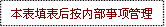 中国石油大学（华东）保密要害部门、部位审定表注：1.此表需在涉密计算机上编辑；2.此表一式两份，所在单位和保密委员会办公室各留存一份。部门□ 部位□ 名称部门□ 部位□ 名称部门□ 部位□ 名称责任人责任人固定电话手机保密员保密员固定电话手机涉及国家秘密事项主要范围涉及国家秘密事项主要范围□大量生产、使用、保管国家秘密载体□承担多项秘密或机密级科研任务□承担涉密国家重大工程科研任务□涉密国防科研生产的专门场所□大量生产、使用、保管国家秘密载体□承担多项秘密或机密级科研任务□承担涉密国家重大工程科研任务□涉密国防科研生产的专门场所□大量生产、使用、保管国家秘密载体□承担多项秘密或机密级科研任务□承担涉密国家重大工程科研任务□涉密国防科研生产的专门场所□大量生产、使用、保管国家秘密载体□承担多项秘密或机密级科研任务□承担涉密国家重大工程科研任务□涉密国防科研生产的专门场所□大量生产、使用、保管国家秘密载体□承担多项秘密或机密级科研任务□承担涉密国家重大工程科研任务□涉密国防科研生产的专门场所涉密程度机密级□秘密级□所在地理位置所在地理位置校区         楼/栋       层          房间（部位）校区         楼/栋       层          房间（部位）校区         楼/栋       层          房间（部位）校区         楼/栋       层          房间（部位）校区         楼/栋       层          房间（部位）校区         楼/栋       层          房间（部位）校区         楼/栋       层          房间（部位）已采取防护措施情况已采取防护措施情况1.人工防护措施：保安巡逻□    本单位员工值班□   外来人员审批登记2.物理房屋措施：铁门□    铁栅栏□    密码文件柜□    密码保险柜□3.技术防护措施：门禁系统□  视频监控□  红外报警器□  周界报警系统□1.人工防护措施：保安巡逻□    本单位员工值班□   外来人员审批登记2.物理房屋措施：铁门□    铁栅栏□    密码文件柜□    密码保险柜□3.技术防护措施：门禁系统□  视频监控□  红外报警器□  周界报警系统□1.人工防护措施：保安巡逻□    本单位员工值班□   外来人员审批登记2.物理房屋措施：铁门□    铁栅栏□    密码文件柜□    密码保险柜□3.技术防护措施：门禁系统□  视频监控□  红外报警器□  周界报警系统□1.人工防护措施：保安巡逻□    本单位员工值班□   外来人员审批登记2.物理房屋措施：铁门□    铁栅栏□    密码文件柜□    密码保险柜□3.技术防护措施：门禁系统□  视频监控□  红外报警器□  周界报警系统□1.人工防护措施：保安巡逻□    本单位员工值班□   外来人员审批登记2.物理房屋措施：铁门□    铁栅栏□    密码文件柜□    密码保险柜□3.技术防护措施：门禁系统□  视频监控□  红外报警器□  周界报警系统□1.人工防护措施：保安巡逻□    本单位员工值班□   外来人员审批登记2.物理房屋措施：铁门□    铁栅栏□    密码文件柜□    密码保险柜□3.技术防护措施：门禁系统□  视频监控□  红外报警器□  周界报警系统□1.人工防护措施：保安巡逻□    本单位员工值班□   外来人员审批登记2.物理房屋措施：铁门□    铁栅栏□    密码文件柜□    密码保险柜□3.技术防护措施：门禁系统□  视频监控□  红外报警器□  周界报警系统□所在单位意见所在单位意见同意申报  机密级□       秘密级□保密要害部门□ 保密要害部位□保密员签字：                       负责人签字：年   月   日                     年   月   日  同意申报  机密级□       秘密级□保密要害部门□ 保密要害部位□保密员签字：                       负责人签字：年   月   日                     年   月   日  同意申报  机密级□       秘密级□保密要害部门□ 保密要害部位□保密员签字：                       负责人签字：年   月   日                     年   月   日  同意申报  机密级□       秘密级□保密要害部门□ 保密要害部位□保密员签字：                       负责人签字：年   月   日                     年   月   日  同意申报  机密级□       秘密级□保密要害部门□ 保密要害部位□保密员签字：                       负责人签字：年   月   日                     年   月   日  同意申报  机密级□       秘密级□保密要害部门□ 保密要害部位□保密员签字：                       负责人签字：年   月   日                     年   月   日  同意申报  机密级□       秘密级□保密要害部门□ 保密要害部位□保密员签字：                       负责人签字：年   月   日                     年   月   日  业务主管部门意见同意定为 机密级□ 秘密级□保密要害部门□ 保密要害部位□签字：         （盖章）               年   月   日同意定为 机密级□ 秘密级□保密要害部门□ 保密要害部位□签字：         （盖章）               年   月   日同意定为 机密级□ 秘密级□保密要害部门□ 保密要害部位□签字：         （盖章）               年   月   日学校保密委员会办公室意见同意定为 机密级□ 秘密级□保密要害部门□ 保密要害部位□签字：         （盖章）              年   月   日同意定为 机密级□ 秘密级□保密要害部门□ 保密要害部位□签字：         （盖章）              年   月   日同意定为 机密级□ 秘密级□保密要害部门□ 保密要害部位□签字：         （盖章）              年   月   日同意定为 机密级□ 秘密级□保密要害部门□ 保密要害部位□签字：         （盖章）              年   月   日